Communities In Schools 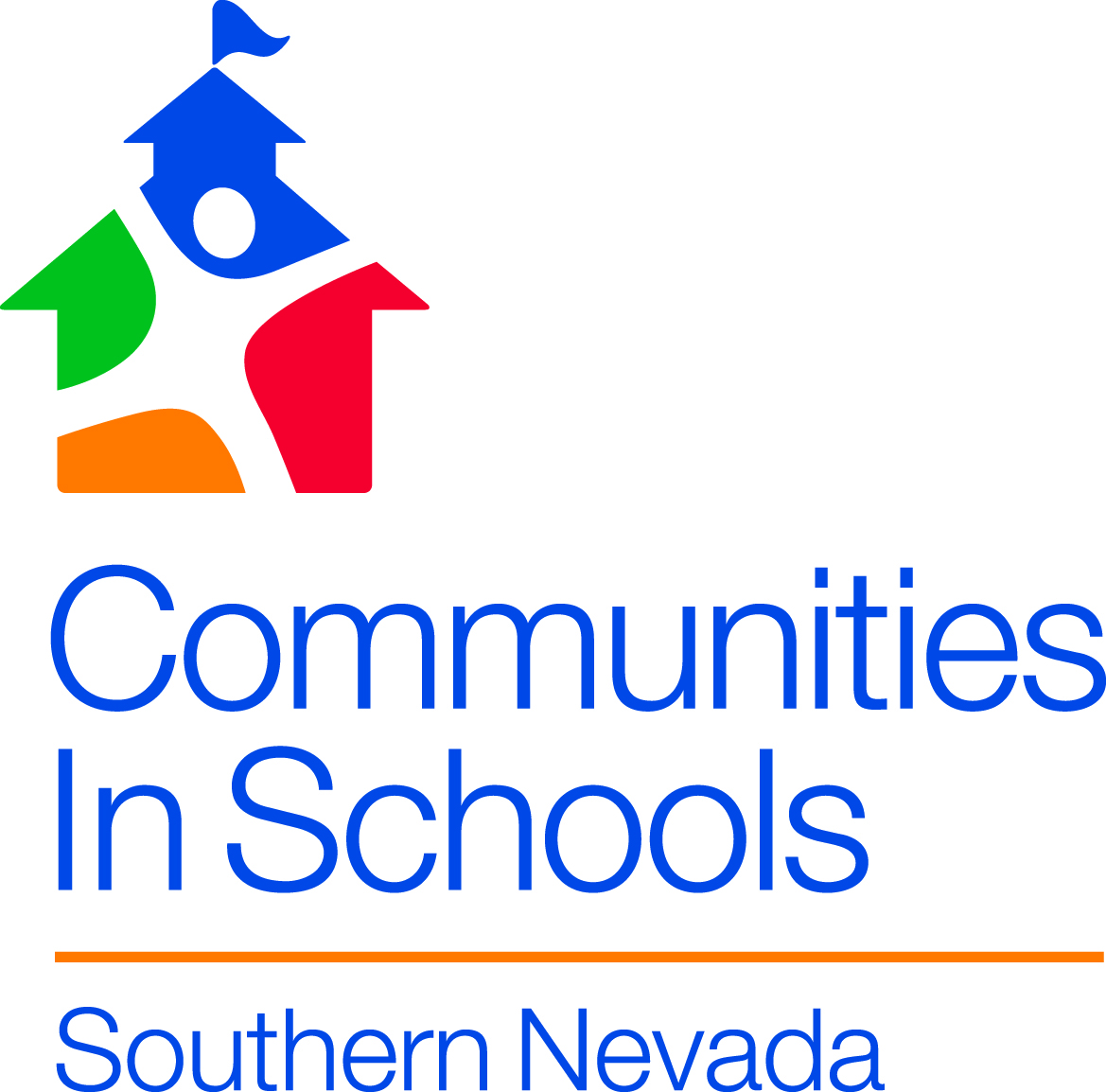 AtDiaz Elementary SchoolWho are we?Communities In Schools is the nation’s leading dropout prevention organization. Our mission is simple- to surround students with a community of support, empowering them to stay in school and achieve in life. We believe that every young person needs and deserves:-A one on one relationship with a caring adult. -A safe place to learn and grow.-A healthy start and a healthy future.-A marketable skill to use upon graduation.-A chance to give back to peers and the community.How we do it?At Diaz Elementary we have a number of initiatives that are designed to assist every student. Some of our services include:Academic Assistance 			 Attendance MonitoringBehavior Interventions	Clothing Closet/School Supplies	 Community Resource Referrals         	Food Pantry Referrals 		Medical/Dental Referrals                     Case ManagementWhere are we?CIS Site Coordinator:	Andrea Michaels	702-799-2120 X. 4116Andrea@cisnevada.orgMICHAA@nv.ccsd.netThe CIS Resource Room is located in room # 29Please reach out to my e-mail address if I can assist you or your family.   We are here for you!